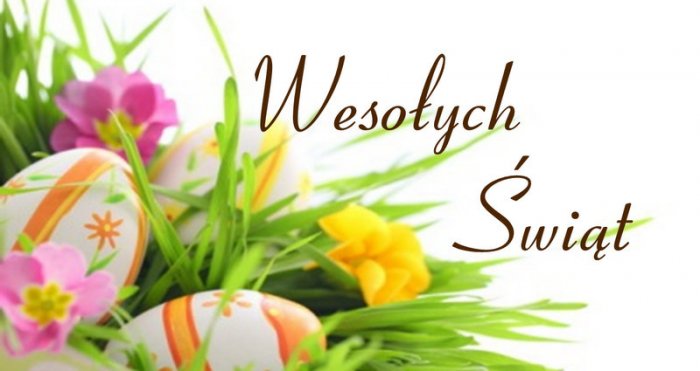 LogopediaWitam Was drogie dzieci!Zapraszam do ćwiczeń logopedycznych♥ Trening oddechowy, propozycje ćwiczeń:Kolorowe obrazyKto nie lubi malować w inny niż tradycyjny sposób. Dzieci z natury są ciekawskie i każdy nowy sposób malowania jest dla nich bardzo interesujący.Przy użyciu słomki rozdmuchujemy kolorowe farby na papierze. Taka forma malowania sprawia, że tworzymy wspaniały, nowoczesny obraz, a jednocześnie ćwiczymy oddech.Zbieramy zapachyChodzimy po całym domu i próbujemy znaleźć jak najwięcej zapachów. Wdychamy nosem, żeby sprawdzić, co to za zapach, a następnie wydychamy ustami do rączek i chowamy do torebki. Po uzbieraniu różnych zapachów, próbujemy, wraz z dzieckiem przypomnieć sobie, co włożyliśmy do naszych torebek.BrzuchomówcaTo ćwiczenie oddechowe nie tylko pomoże ćwiczyć aparat oddechowy, ale też wprowadzi dziecko w świat relaksacji. Jest to trudniejsza wersja „Huśtawki dla lali”.Potrzebne nam są nadmuchane balony, najlepiej jeśli ozdobimy je minkami z emocjami. Kładziemy się na podłodze. Na brzuchu układamy balon i oddychamy tak spokojnie, aby balon lekko podnosił się i opadał wraz z naszym brzuchem. Tak ćwiczy każdy brzuchomówca! Ciemno – jasnoNajlepszym czasem na tę zabawę jest pora wieczorna, kiedy już jest ciemno. Zapalamy wtedy kilka świeczek, gasimy światło i bawimy się w zabawę ciemno – jasno. Dzieci bardzo lubią zdmuchiwać płomień. Jednak nie wszystkim dzieciom przychodzi to łatwo. Zabawa ze świeczką to świetne ćwiczenia oddechowe dla dzieci motywujące je do dalszej pracy logopedycznej.♥ Logofrajda, czyli domowe sposoby na  gimnastykę warg i języka:https://www.youtube.com/watch?v=WIKpLlapr90♥ Ozdabiamy Wielkanocną pisankę. Wytnij jajko oraz ozdoby, następnie za pomocą słomki ozdób je przenosząc wzorki za pomocą słomki wdychając powietrze by zadziałała ona jak przyssawka :)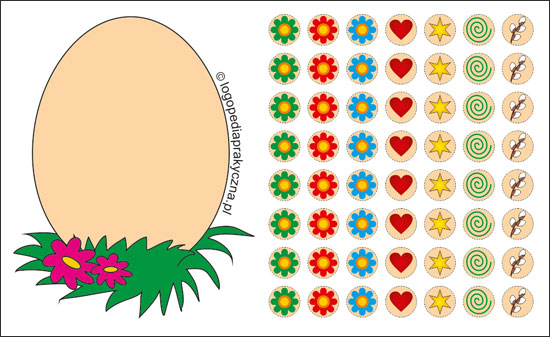 ♥ JezzowankiWesołe zabawy logopedyczne:https://www.youtube.com/watch?v=CD__yjrGZHg♥ „Zając i kurczak do celu” - syczaki	Przeprowadź zająca oraz kurczaka do pisanek, nie odrywając przy tym palca od kartki, jednocześnie sycząc na jednym wdechu sssssss….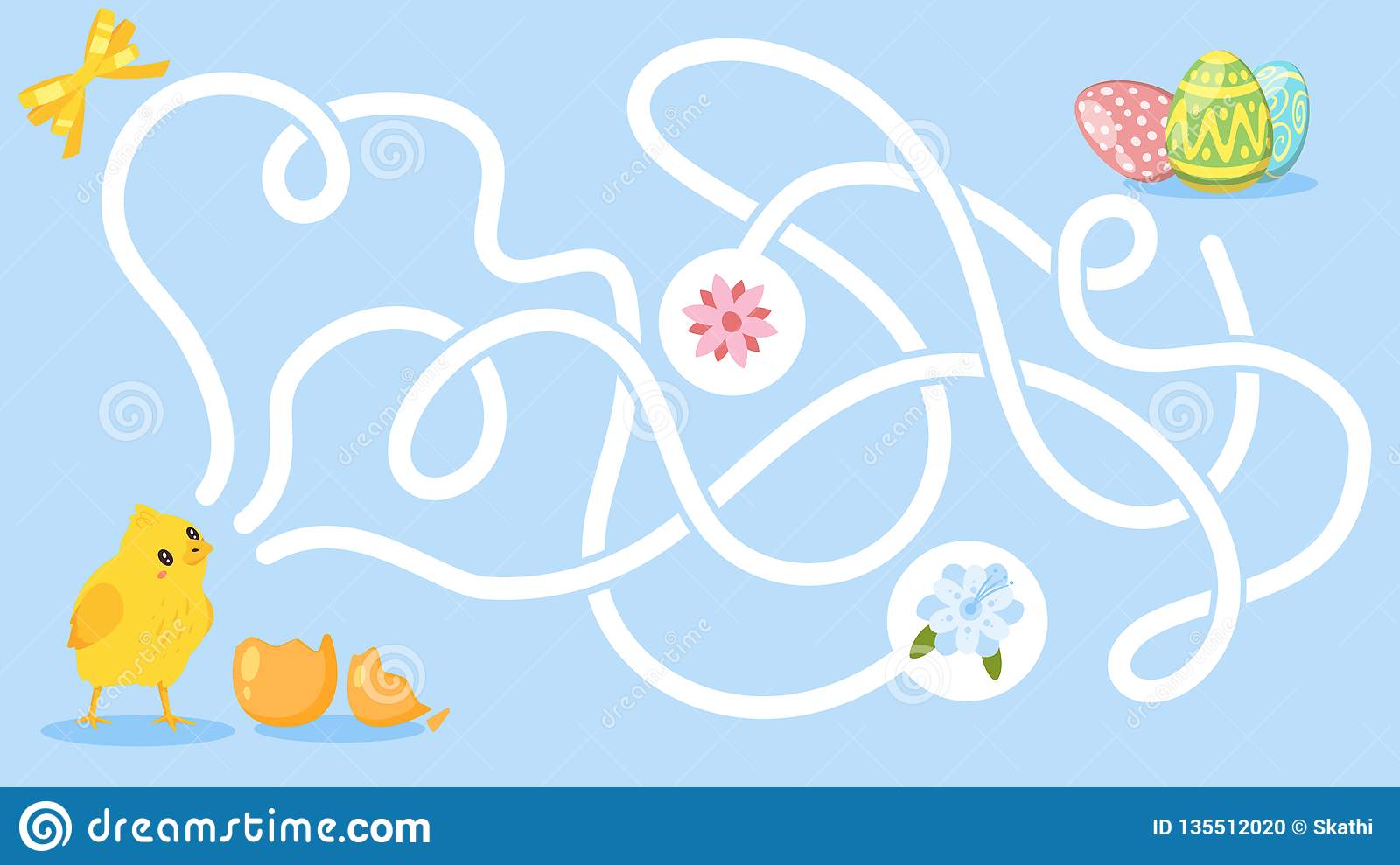 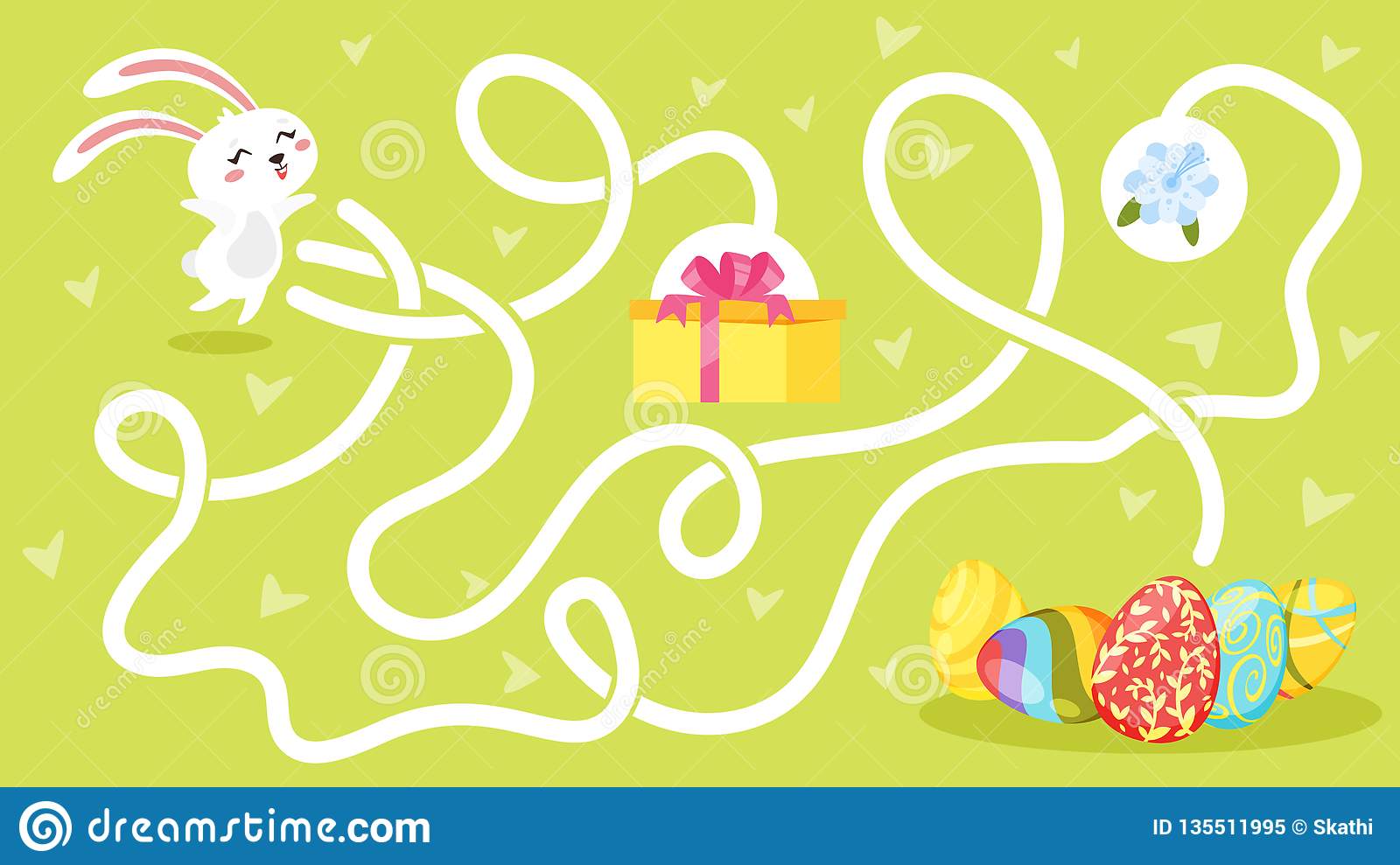 Życzę Wam kolorowych Świąt Wielkanocnych Pozdrawiam ciepło:)